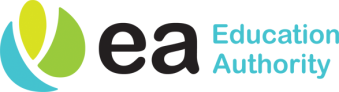 TULLYGALLY PRIMARY SCHOOL“Soaring to excellence with children at the heart”11/11/2020Dear Parent/GuardianIt is hard to believe we are now in November and heading very quickly towards Christmas. I would like to thank everyone for all the hard work and support that has gone into ensuring that the children are back safely at school and are progressing in their education. While we are not back to normality in school we have certainly enjoyed having all children back. I would like to thank the staff who have worked so hard in keeping every class safe and I am delighted with the progress we are seeing in the children.We are keeping in touch with parents via see saw, the school app and the web site. Please ensure you have these so they can be used as a way of knowing what is going on as well as keeping in touch with the teachers.As from Monday 16th November we have decided to change some finishing times and drop off/pick up points. This will limit the numbers of children and adults at these areas and therefore keep us safe.Class starting and finishing timesNursery         8:45am-1:00/1:15pm Pick up-Nursery gatePrimary 1      8:45am- 1:45pm- Gate at the bottom of the stepsPrimary 2      8:45am- 1:45pm- Tullygally shop gatePrimary 3      8:45am-1:45pm- New gate at new car park Primary 4     8:55am-2:15pm-New gate at new car parkPrimary 4/5    8:55am-2:15pm- Top blockPrimary 5       8:55am-2:15pm- Gate at bottom of stepsPrimary 6       9:05am-2:30pm-New gate at new car parkPrimary 7        9:05am-2:30pm-Tullygally shop gateChildren who are in the same family will arrive at the earliest time and come to that gate. Children who are in the same family can avail of after schools, where they will remain in their class until the older sibling is collected. There will now be a charge for this facility. £2 per hour, £1.50 for 45 mins, £1 for 30 mins and 50p for 15 mins. This needs booked in advance to ensure staffing availability.Please keep to your time so that areas do not become congested.Masks should be worn while accompanying your children to the gate.Thanks again for your on- going supportK. Andrews Principal: Mrs K AndrewsTelephone:02838341726Fax:02838327699Website: www.tullygallyps.co.uk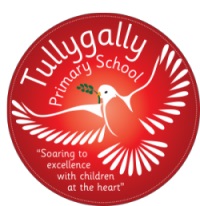 21 Meadowbrook RoadCRAIGAVONCo. ArmaghBT65 5EP